Jak velký je Velký Osek?Poznejte nejzazší místa obce Velký Osek a najděte překvapení!Vše je v souladu s pravidly lockdownu, nemusíte se bát, že opustíte katastr obce. Můžete jít pěšky nebo jet na kole. Počítejte s tím, že za jeden výlet to nestihnete.Na výlety si vezměte:1. Mobilní telefon s www.mapy.cz s GPS (Zadejte do vyhledávání „Velký Osek“, zobrazí se Vám mapa obce včetně hranic katastru).2. Tužku a papír3. Můžete si vytisknout tento dokument na tajenku či nápovědy, avšak není to nutné.Každé místo je označeno v mapě (viz mapa níže):Nejsevernější bod č. 1: S – hledejte u stromu na rozcestí (fáborka)Nejjižnější bod č. 2: J – hledejte na stožáru (doporučujeme pohorky/holínky)Nejvýchodnější bod č. 3: V – hledejte u soutoku Bačovky s přítokem (doporučujeme pohorky)Nejzápadnější bod č. 4: Z – hledejte na stromu u LabeNeodstraňujte a nepřesouvejte prosím jednotlivé body.Najděte čtyři místa, kde se nachází čtyři části tajenky. Dle vyplněné tajenky naleznete překvapení na konci hry.Po skončení lockdownu vše z přírody samozřejmě odstraníme. 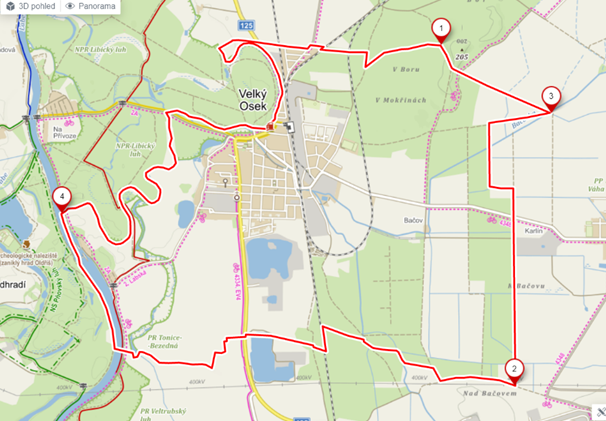 TAJENKA KE HŘE "JAK VELKÝ JE VELKÝ OSEK"TAJENKA KE HŘE "JAK VELKÝ JE VELKÝ OSEK"TAJENKA KE HŘE "JAK VELKÝ JE VELKÝ OSEK"TAJENKA KE HŘE "JAK VELKÝ JE VELKÝ OSEK"TAJENKA KE HŘE "JAK VELKÝ JE VELKÝ OSEK"TAJENKA KE HŘE "JAK VELKÝ JE VELKÝ OSEK"TAJENKA KE HŘE "JAK VELKÝ JE VELKÝ OSEK"TAJENKA KE HŘE "JAK VELKÝ JE VELKÝ OSEK"TAJENKA KE HŘE "JAK VELKÝ JE VELKÝ OSEK"TAJENKA KE HŘE "JAK VELKÝ JE VELKÝ OSEK"TAJENKA KE HŘE "JAK VELKÝ JE VELKÝ OSEK"TAJENKA KE HŘE "JAK VELKÝ JE VELKÝ OSEK"TAJENKA KE HŘE "JAK VELKÝ JE VELKÝ OSEK"123456789101112131415161718192021222324252627282930313233343536373839404142434445464748495051525354555657585960616263646566676869707172737475767778798081828384858687888990919293949596979899100